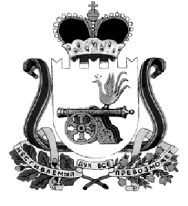 АДМИНИСТРАЦИЯ МУНИЦИПАЛЬНОГО ОБРАЗОВАНИЯ«КАРДЫМОВСКИЙ РАЙОН» СМОЛЕНСКОЙ ОБЛАСТИ П О С Т А Н О В Л Е Н И Еот 11.10.2019   № 00633Администрация муниципального образования «Кардымовский район» Смоленской областипостановляет:1. Внести в муниципальную программу «Обеспечение безопасности дорожного движения на территории муниципального образования «Кардымовский район» Смоленской области» (далее - Программа), утвержденную постановлением Администрации муниципального образования «Кардымовский район» Смоленской области от 24.02.2014 № 0144 (в ред. от 21.04.2016 г. № 00199, от 23.03.2018 г.         № 00192, от 18.02.2019 г. № 00088), следующие изменения:1.1. В паспорте программы позицию «Источники и объёмы финансирования Программы» изложить в новой редакции:1.2. В Разделе 3. «Перечень программных мероприятий»:1) в задаче 1. «Профилактика детского дорожно-транспортного травматизма»:- пункт 1.3 изложить в следующей редакции:- позицию «Итого» изложить в следующей редакции:2) позицию «Всего по программе» изложить в следующей редакции:1.3. В разделе 4. «Обоснование ресурсного обеспечения Программы»: абзац первый изложить в новой редакции:Общий объем финансирования Программы за счет средств бюджета муниципального образования «Кардымовский район» Смоленской области (далее также - районный бюджет) составит 122,478 96 тыс. рублей,в т.ч. по годам:2014 год –0,0 тыс. руб.,2015 год – 0,0 тыс. руб.,2016 год – 25,0 тыс. руб.,2017 год – 25,0 тыс. руб.,2018 год – 12,478 96 тыс. руб.,2019 год – 10,0 тыс. руб.,2020 год – 25,0 тыс. руб.,2021 год – 25,0 тыс. руб.,2. Настоящее постановление опубликовать на официальном сайте Администрации муниципального образования «Кардымовский район» Смоленской области в сети «Интернет».3. Контроль исполнения настоящего постановления оставляю за собой.4. Настоящее постановление вступает в силу со дня его подписания.О внесении изменений в муниципальную программу «Обеспечение безопасности дорожного движения на территории муниципального образования «Кардымовский район» Смоленской области» Источники и объёмы финансирования ПрограммыОбщий объем финансирования Программы за счет средств бюджета муниципального образования «Кардымовский район» Смоленской области (далее также - районный бюджет) составит 122,478 96 тыс. рублей,в т.ч. по годам:2014 год – 0,0 тыс. руб.,2015 год – 0,0 тыс. руб.,2016 год – 25,0 тыс. руб.,2017 год – 25,0 тыс. руб.,2018 год – 12,478 96 тыс. руб.,2019 год – 10,0 тыс. руб.,2020 год – 25,0 тыс. руб.,2021 год – 25,0 тыс. руб.1.3Подготовка и участие в областном конкурсе юных инспекторов движения «Безопасное колесо»2014 –2021 г.г.Отдел строительства, ЖКХ, транспорта, связи Администрации муниципального образования «Кардымовский район» Смоленской области; Отдел образования Администрации муниципального образования «Кардымовский район» Смоленской области62,478 960015,015,02,478 960,015,015,0Районный бюджетИтого:в том числе:122,478 960025,025,012,478 9610,025,025,0средства районного бюджета122,478 960025,025,012,478 9610,025,025,0внебюджетные средства000000000Всего по программе:в том числе:122,478 960025,025,012,478 9610,025,025,0средства районного бюджета122,478 960025,025,012,478 9610,025,025,0внебюджетные средства000000000Исполняющий обязанности Главы муниципального образования «Кардымовский район» Смоленской областиД.В. Тарасов